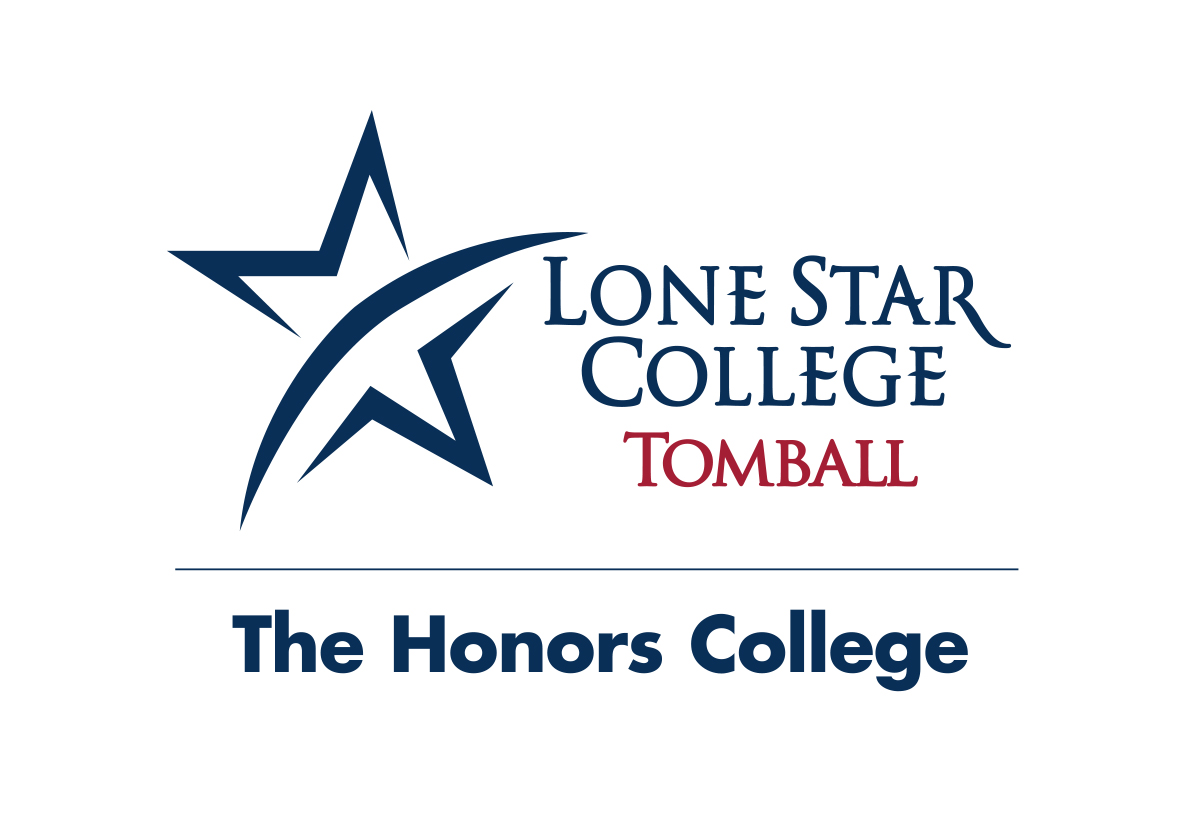 President’s Honors College Scholarship for First-Year StudentsEach semester the Honors College at LSC-Tomball awards a number of scholarships to in-coming Honors students who show promise in excelling in The Honors College. This particular scholarship is awarded to a select number of students new to the Honors College who have enrolled in one honors course. This scholarship will award $250 to be applied to one honors course at LSC-Tomball. Qualifications for this scholarship are:One of the following:A college GPA of 3.25 on a 4.0 scale with at least 9 college credit hoursOrA high school GPA of 3.5 on a 4.0 scale;1150 or higher on the SAT (combined math and critical reading sections);	26 or higher composite score on the ACTThe student must have applied to The Honors College at LSC-Tomball.Students will attach an academic essay from a previous class (high school or college) to this application.Students must attend at least two (2) honors workshops the semester of the award given.GPA will be evaluated as part of the criteria rubric.Any Fellows applicant not chosen for the Fellows Scholarship will be automatically considered. Please note: This scholarship cannot be combined with Chancellor’s Honors College Fellows awards. After qualifying for this scholarship, the student may apply each Fall and Spring semester for this same scholarship. Students may qualify for more than one award per semester if they are enrolled in more than one honors course at LSC- Tomball.The Priority Deadline for Fall 2015 is August 7th. Applications beyond the deadline may be considered on an "as-available" basis; otherwise they will be rolled into the next application period. The Priority Deadline for Spring 2016 is December 1st.Semester applying for Scholarship: ___________Name:  _________________________________________________________________Student ID:  _________________ Email address: ________________________________Address: ________________________________________________________________Phone:  (Cell) ________________________   (Home) _____________________________Honors Course/Section # you will be enrolled in next semester: _____________________ Writing Sample: Please provide a copy of a previous academic essay (high school or college)  in order to be considered for this award. Signature ___________________________________   Date ________________By checking this box, I understand that selection criteria may include, but is not limited to: end-of-semester GPA, Honors College good standing, past honors projects, letters of recommendation, writing excellence, and conference performance. I also understand the scholarships offered by the Honors College require that I enroll in an honors course or apply for an honors contract (as noted), as well as participation in all required Honors College events at Lone Star College-Tomball. I understand that not all of these scholarships may be disbursed in any given semester. Funds will be dispersed after the official day:	Check boxThe Lone Star College System provides equal employment, admission and educational opportunities without regard to race, color, religion, national origin, sex, age or disability.The application materials should be sent directly to the LSC-Tomball Honors College.The Honors College at LSC-Tomball 					Office:  S257					 Email: TomballHonors@LoneStar.edu          